Reviewer Form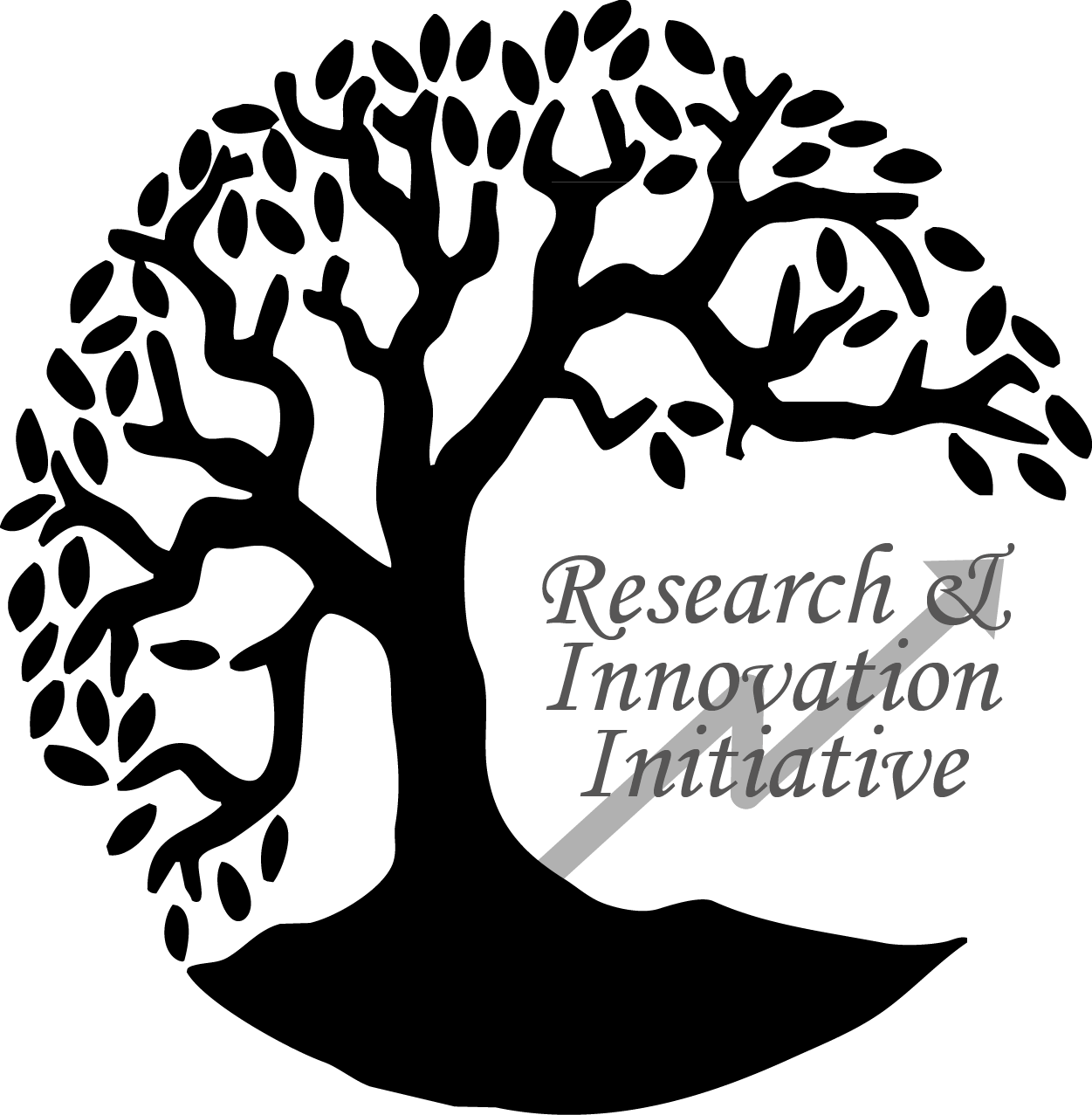 Manuscript Quality CriteriaYesCan be improvedMust be improvedNot applicableDoes the introduction provide sufficient background and clearly justify the study?Does the paper demonstrate an adequate understanding of the relevant literature in the field and cite an appropriate range of literature sources?Are the methods adequately described?Are the results clearly presented?Are the conclusions supported by the results?Does the paper identify clearly any implications for research, practice and/or society? English language & StyleEnglish language & StyleEnglish language & StyleEnglish language & StyleEnglish language & StyleExtensive editing of English language and style requiredExtensive editing of English language and style requiredExtensive editing of English language and style requiredExtensive editing of English language and style requiredModerate English changes required Moderate English changes required Moderate English changes required Moderate English changes required English language and style are fine/minor spell check required English language and style are fine/minor spell check required English language and style are fine/minor spell check required English language and style are fine/minor spell check required I don't feel qualified to judge about the English language and style I don't feel qualified to judge about the English language and style I don't feel qualified to judge about the English language and style I don't feel qualified to judge about the English language and style RecommendationsRecommendationsRecommendationsRecommendationsRecommendationsAcceptAcceptAcceptAcceptAccept with minor RevisionAccept with minor RevisionAccept with minor RevisionAccept with minor RevisionNeeds major revisionNeeds major revisionNeeds major revisionNeeds major revisionRejectRejectRejectRejectComments and Suggestions for Authors: Overall Comments:  highlighting areas of strength and weakness. These comments should be specific enough for authors to be able to respond.Specific comments: referring to line numbers, tables or figures. (Reviewers need not comment on formatting issues that do not obscure the meaning of the paper, as these will be addressed by editors.)Date of this review: Comments and Suggestions for Authors: Overall Comments:  highlighting areas of strength and weakness. These comments should be specific enough for authors to be able to respond.Specific comments: referring to line numbers, tables or figures. (Reviewers need not comment on formatting issues that do not obscure the meaning of the paper, as these will be addressed by editors.)Date of this review: Comments and Suggestions for Authors: Overall Comments:  highlighting areas of strength and weakness. These comments should be specific enough for authors to be able to respond.Specific comments: referring to line numbers, tables or figures. (Reviewers need not comment on formatting issues that do not obscure the meaning of the paper, as these will be addressed by editors.)Date of this review: Comments and Suggestions for Authors: Overall Comments:  highlighting areas of strength and weakness. These comments should be specific enough for authors to be able to respond.Specific comments: referring to line numbers, tables or figures. (Reviewers need not comment on formatting issues that do not obscure the meaning of the paper, as these will be addressed by editors.)Date of this review: Comments and Suggestions for Authors: Overall Comments:  highlighting areas of strength and weakness. These comments should be specific enough for authors to be able to respond.Specific comments: referring to line numbers, tables or figures. (Reviewers need not comment on formatting issues that do not obscure the meaning of the paper, as these will be addressed by editors.)Date of this review: 